AUTORSKÉ ŘEŠENÍ A METODICKÉ POZNÁMKYBarvivo Sudan III není toxické ani nebezpečné pro životní prostředí, přesto je vhodné použití ochranných rukavic při práci s ním. Materiál: vepřový podkožní tuk, lze zakoupit v řeznictví jako sádlo na škvaření, podkožní sádlo apod. Patrné červeně zbarvené tukové kapénky. Obdobně barví tuk olejová červeň O (viz obrázek). 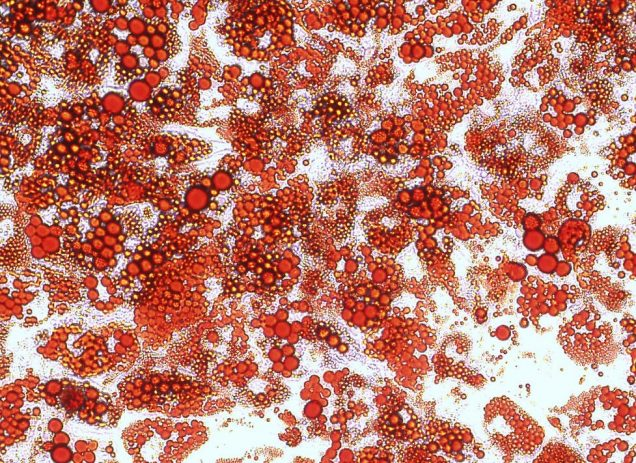 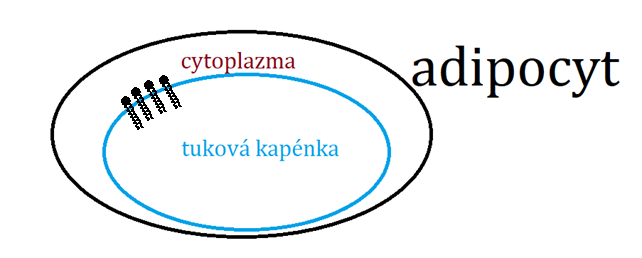 Vysvětlení: mastné kyseliny jsou hydrofobní, rozpustné v tuku. Naopak hlavička fosfolipidu je polární, nabitá, hydrofilní, váže se do cytoplazmy, která je vodným roztokem.http://sdetmiprotiobezite.cz/tipy-a-triky/rezimove-tipy-a-triky/Zde lze získat odpovědi a náměty k diskuzi na 6. otázku.